                                                                                                                       Утверждаю                                                                                                                                                                              директор МКОУ                                                                                                              «Бугленская СОШ                                                                                                   им. Ш.И.ШИХСАИДОВА»                                                                                                                                                                                     ________ Джаватова А.А                                                                                                                    03.09.2018ГОД.    План мероприятий « Месячник безопасности детей». 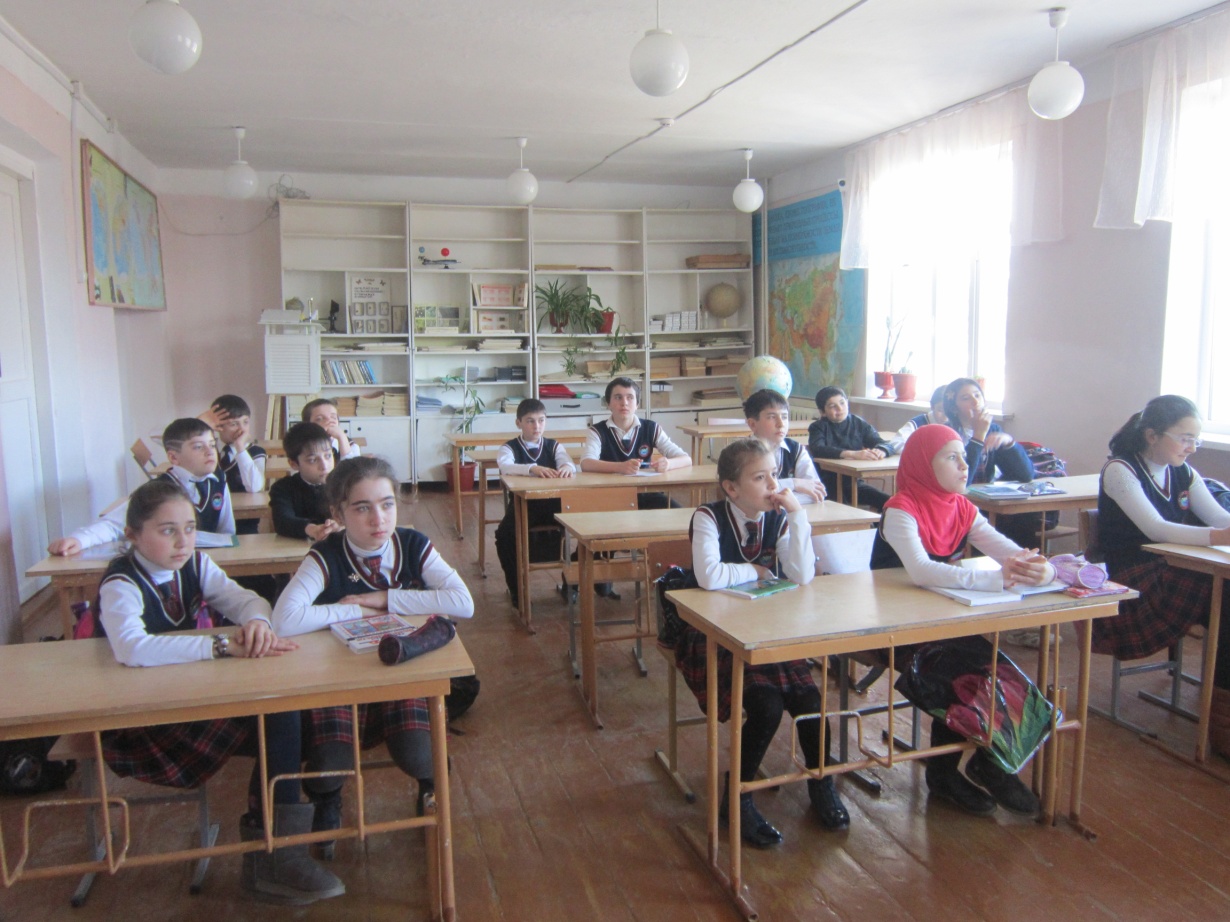 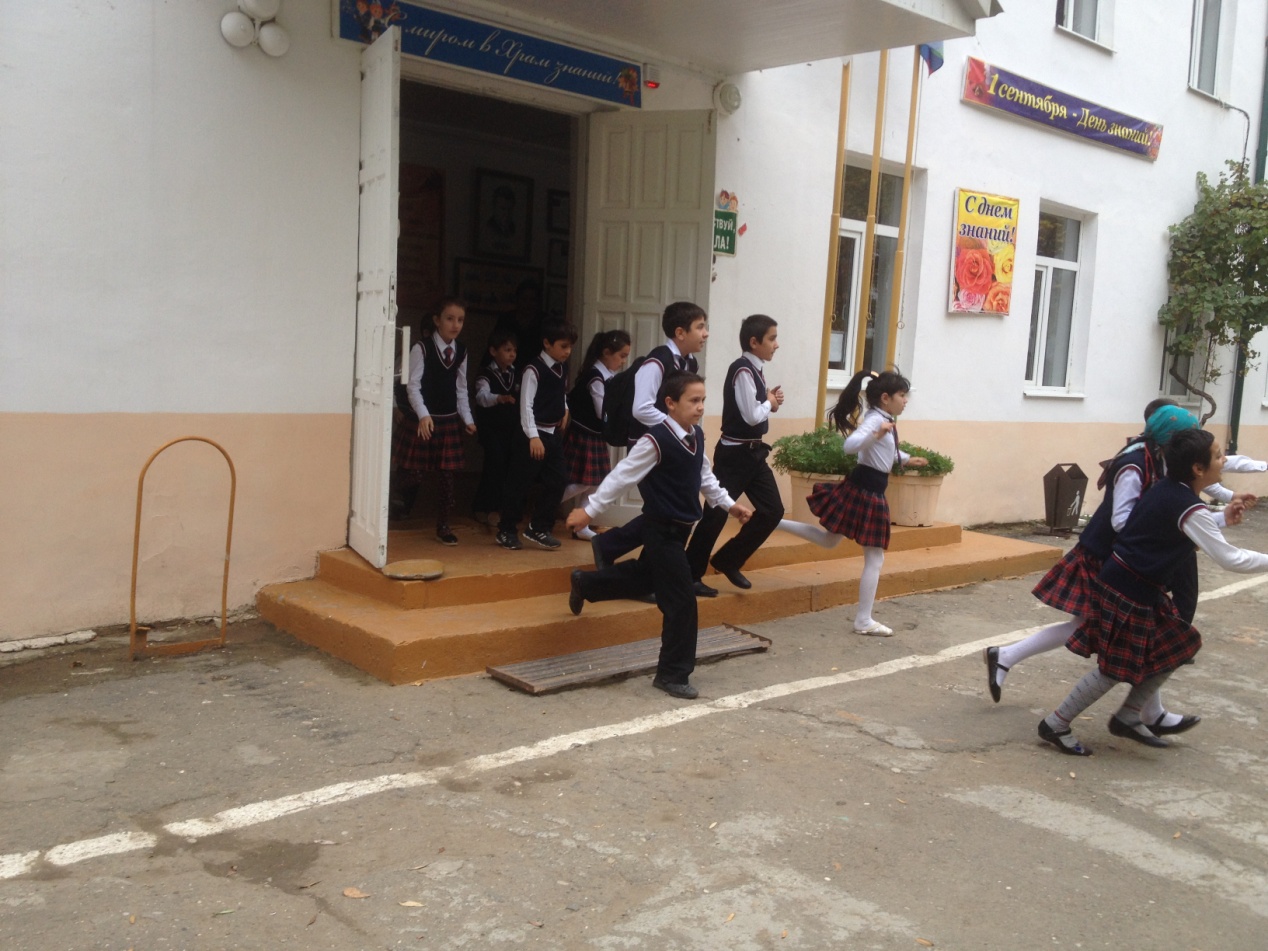 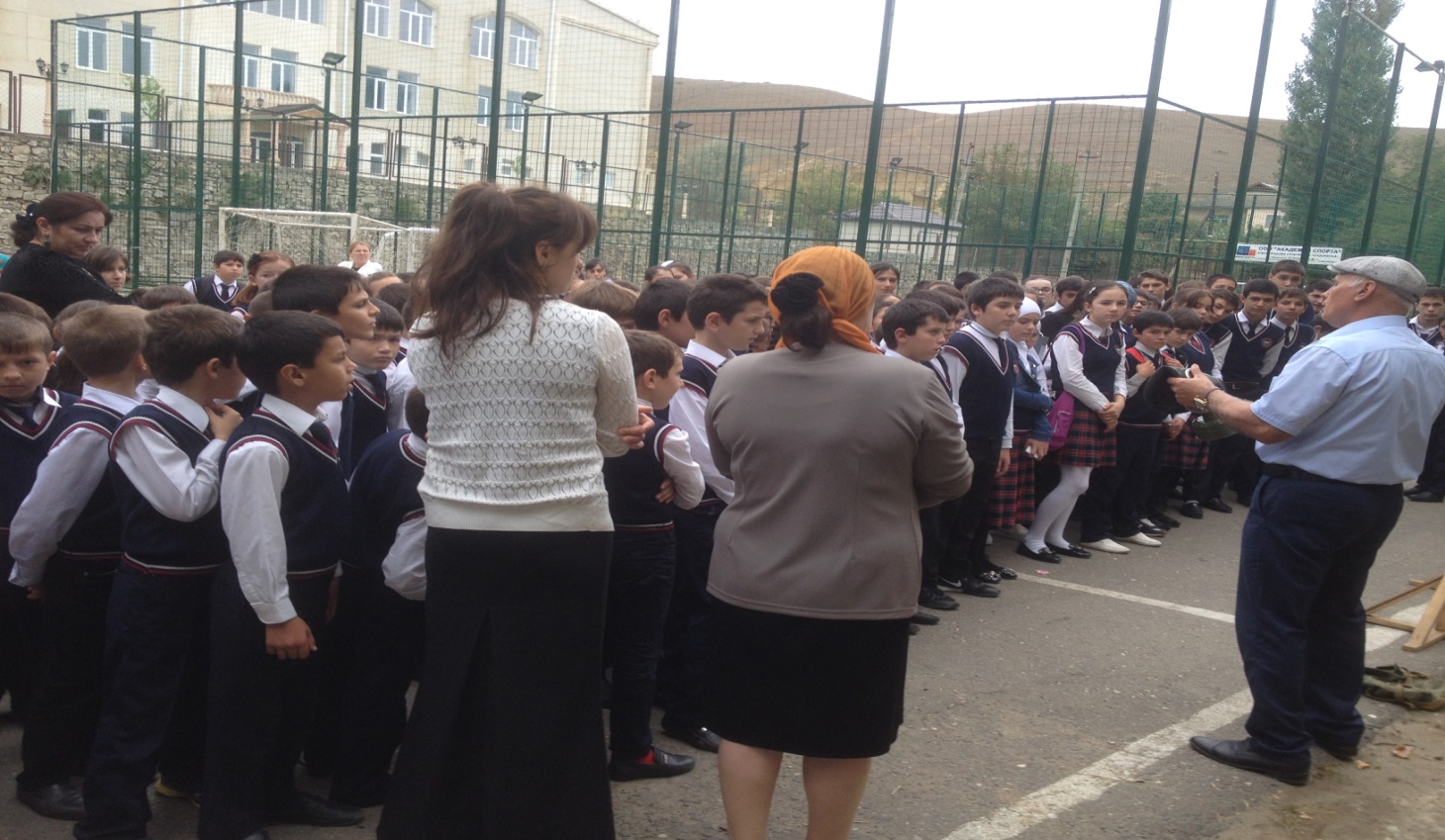 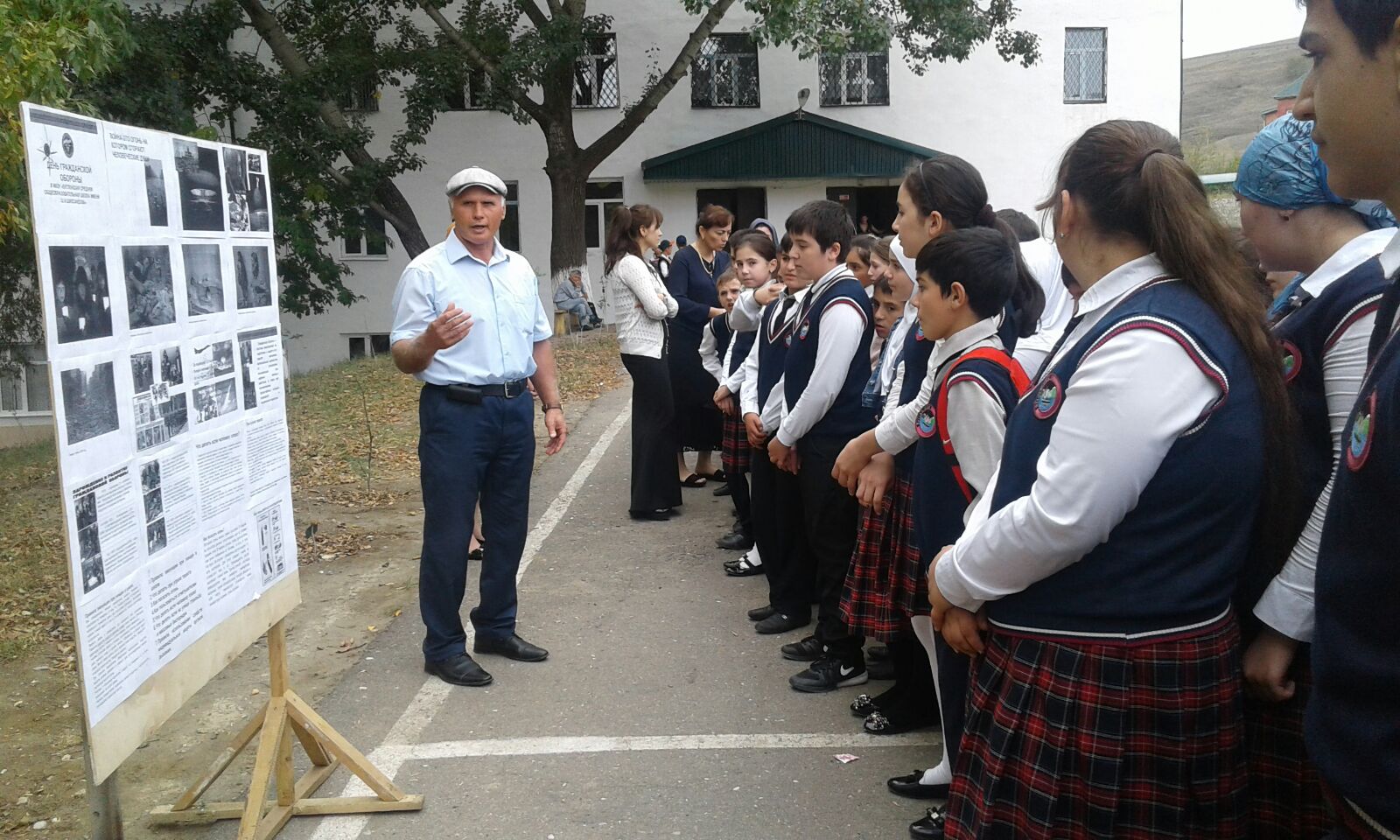 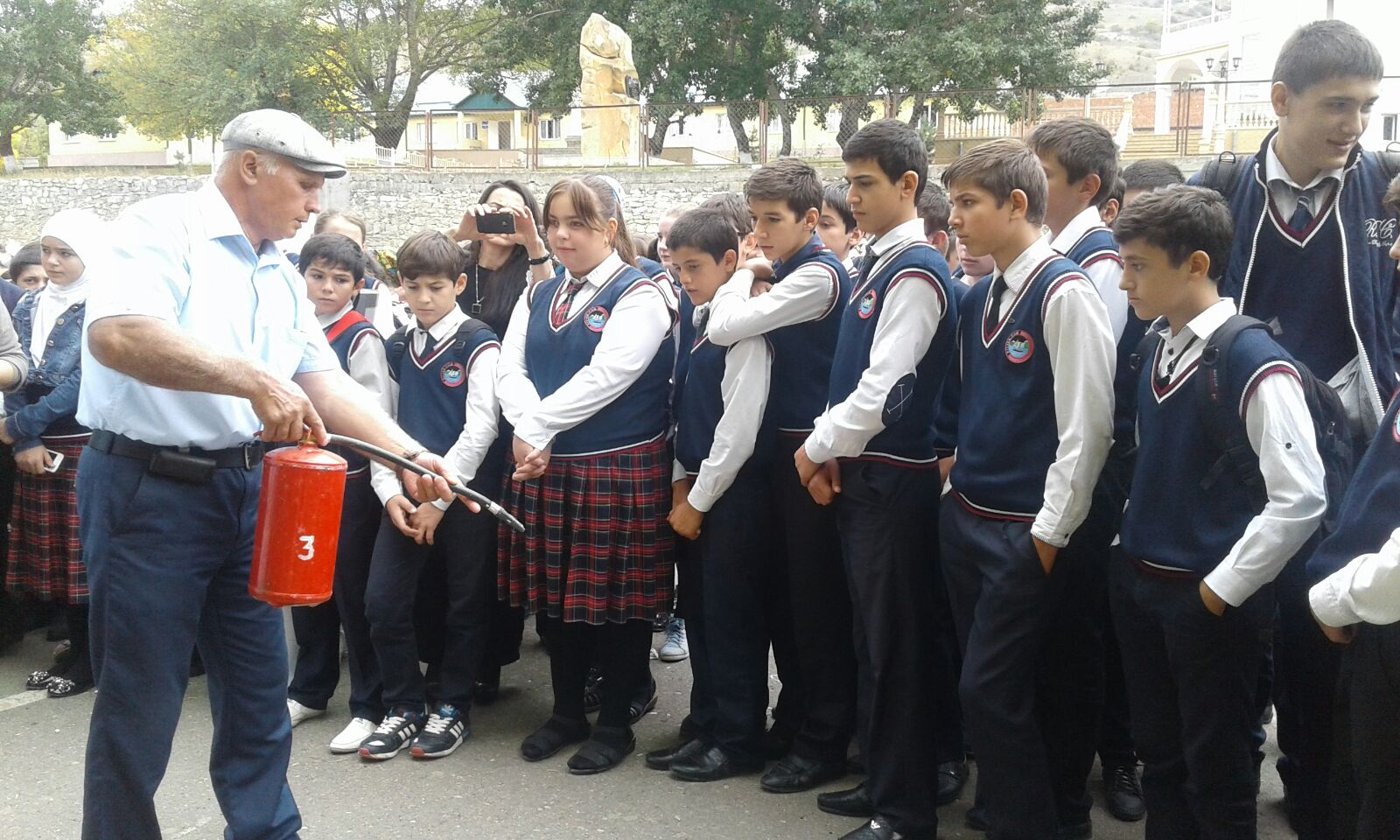 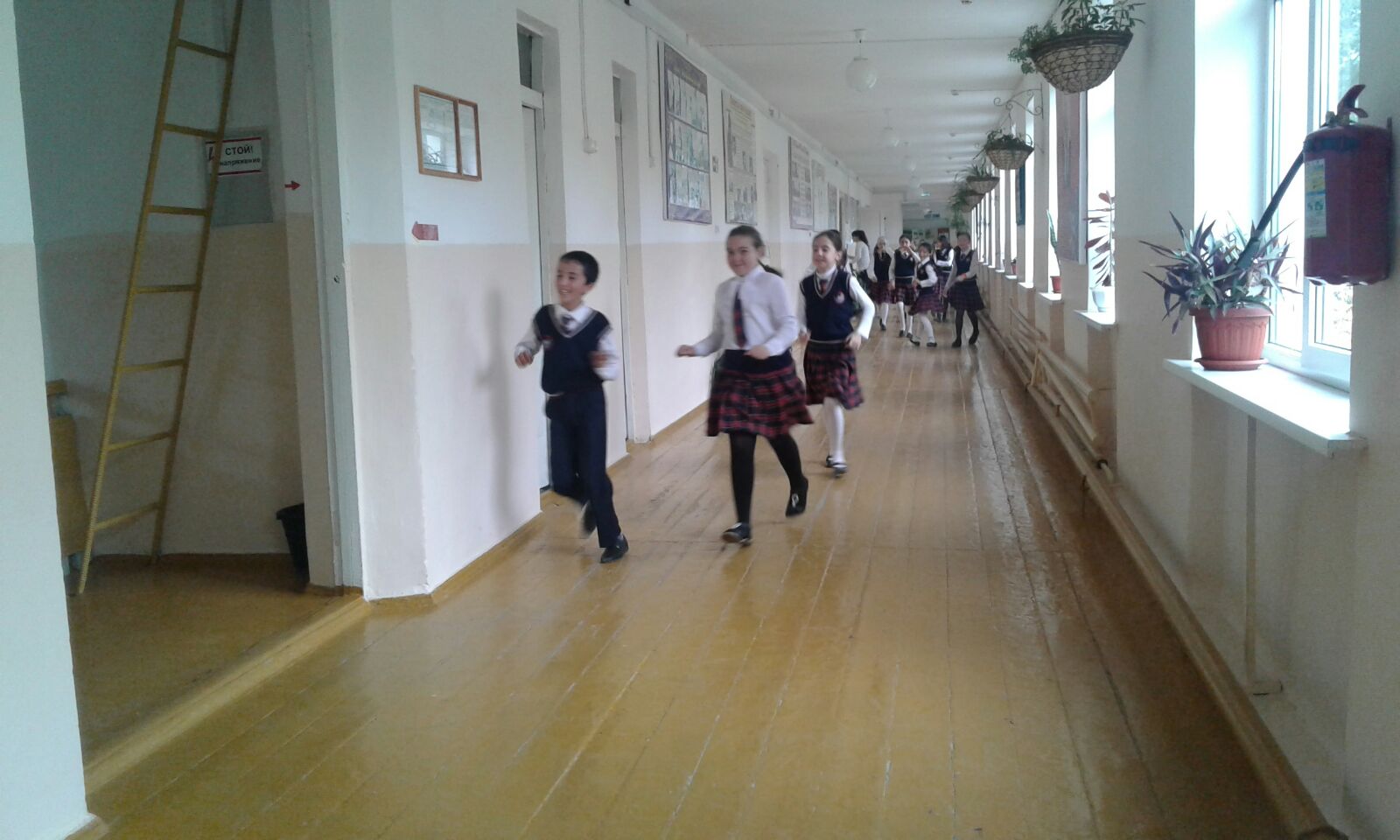 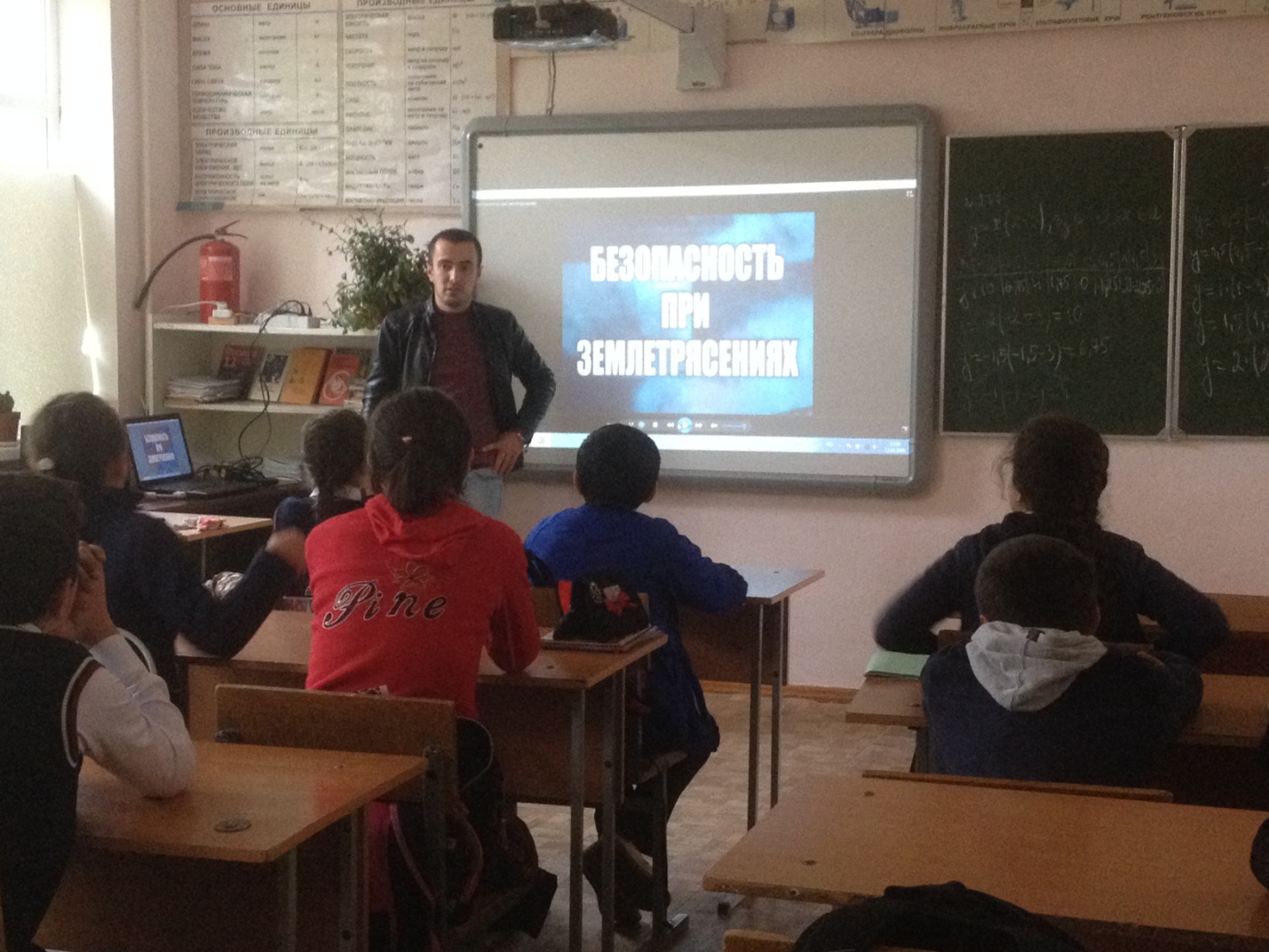 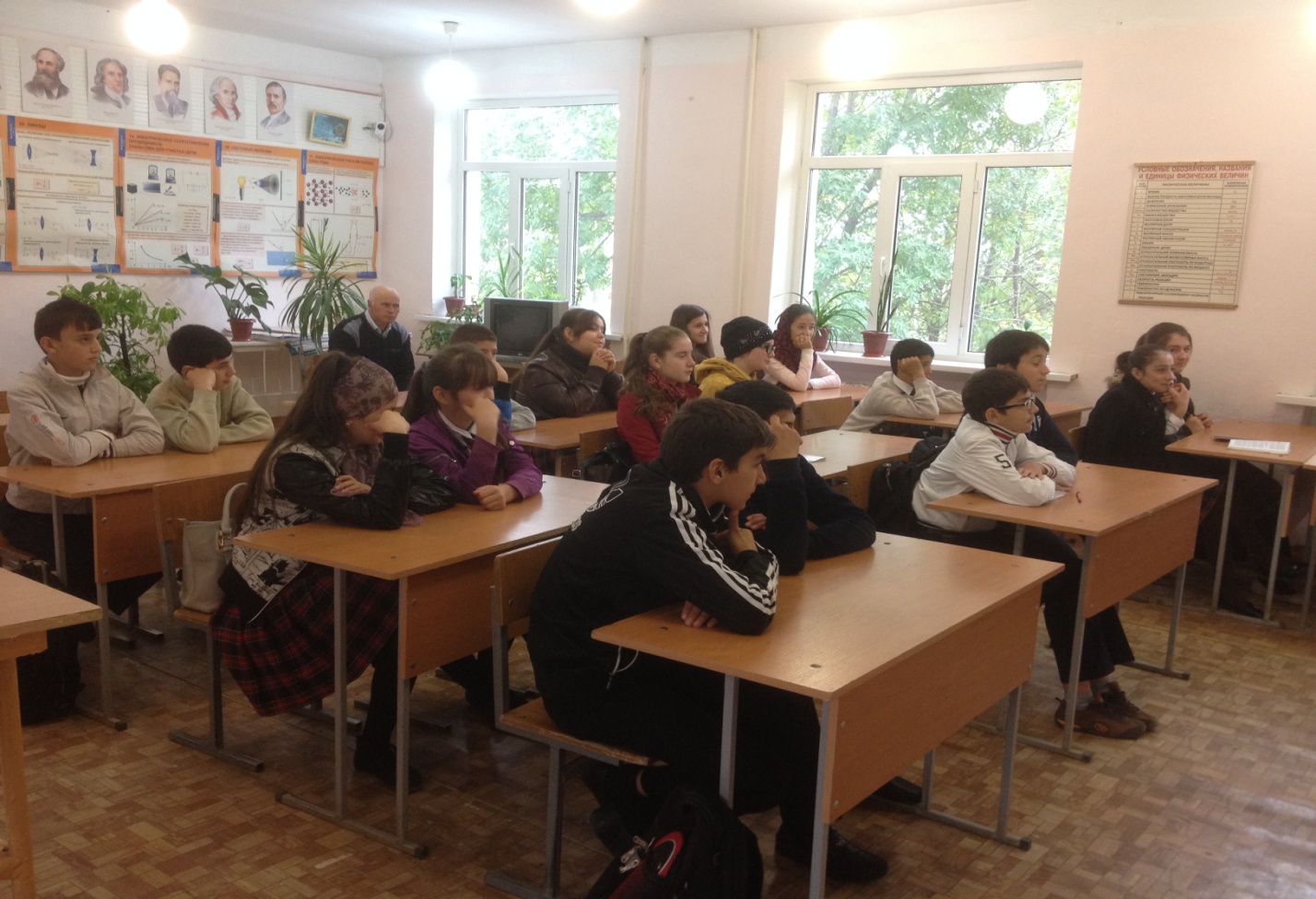 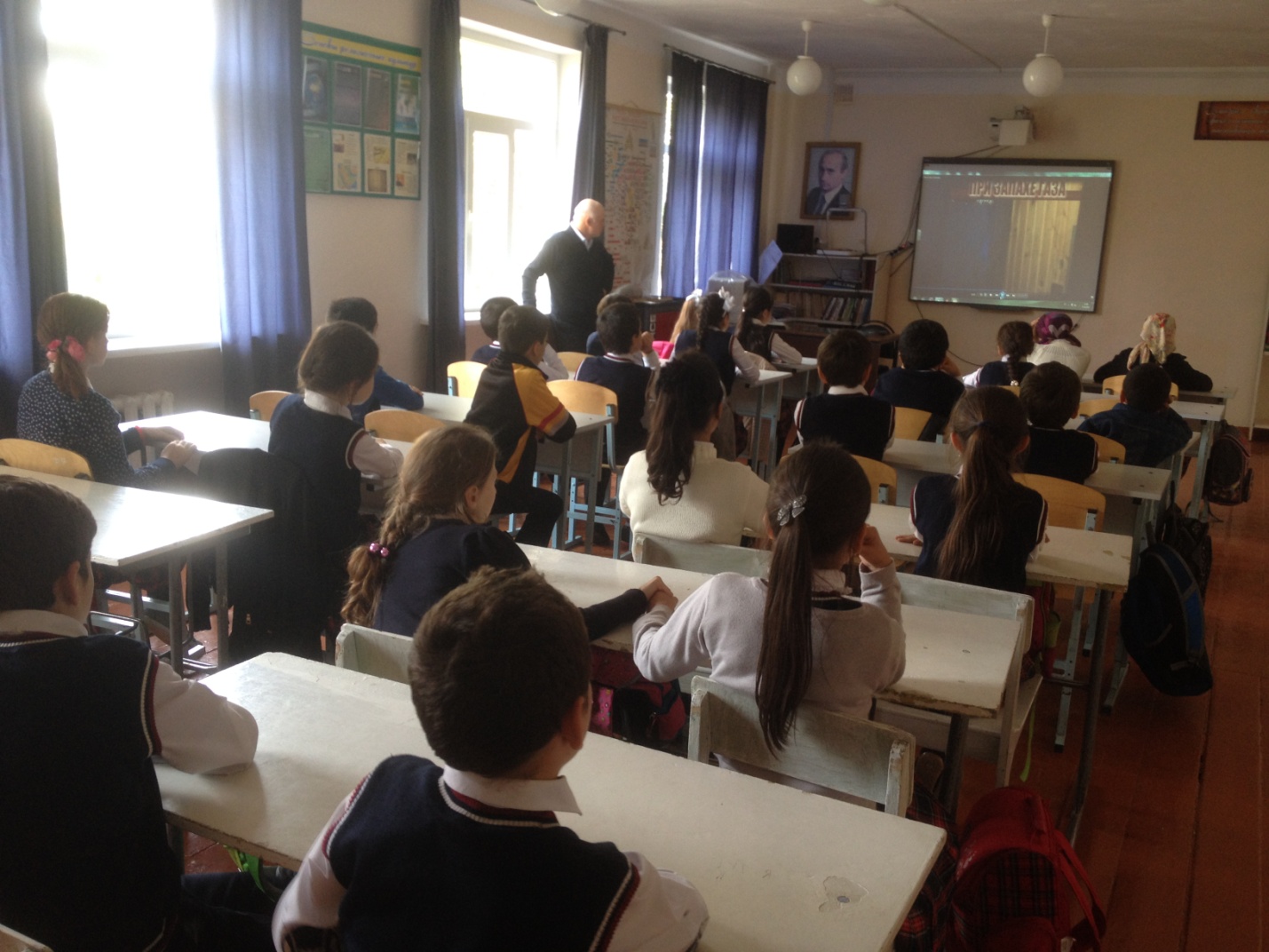 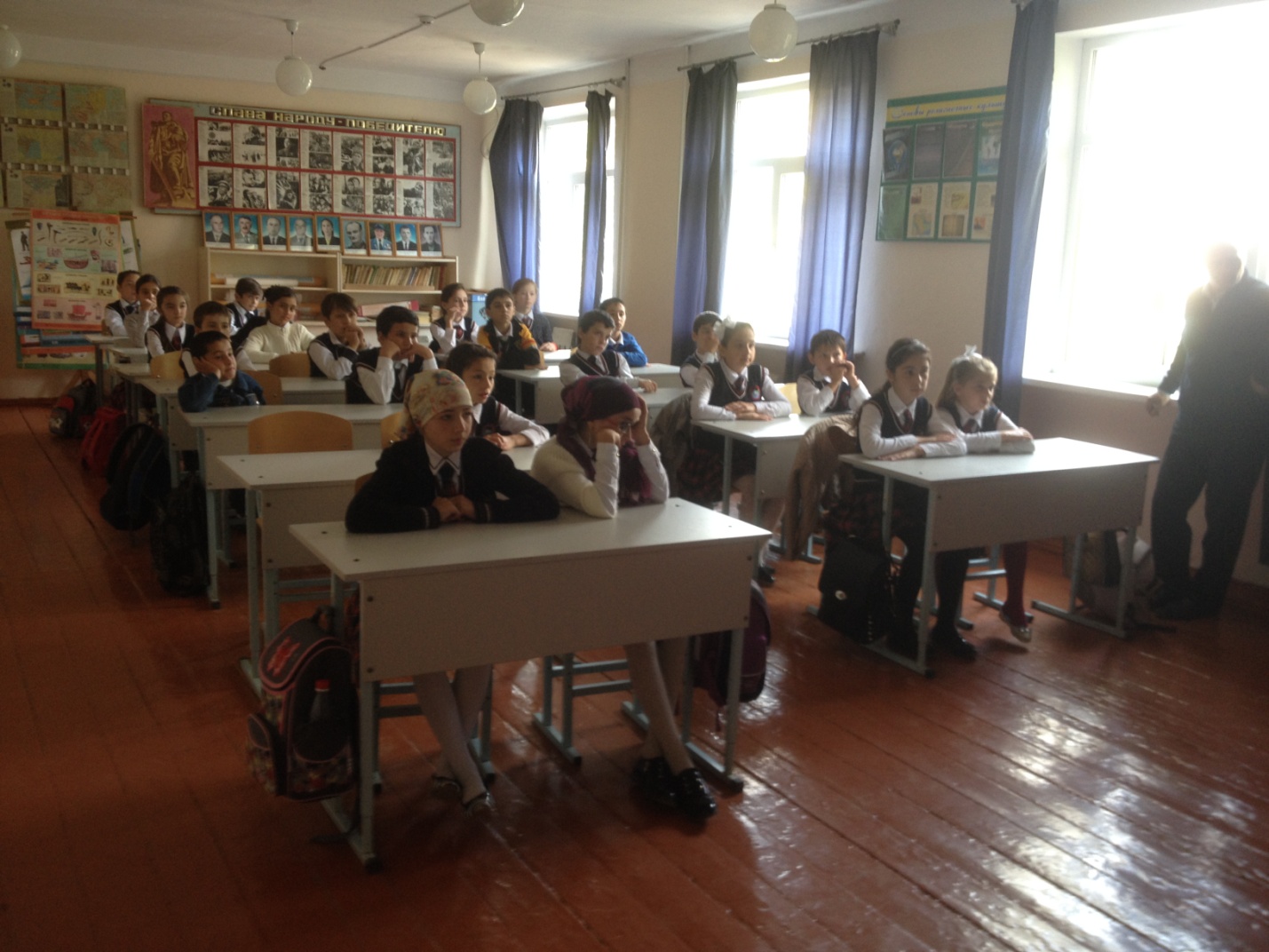 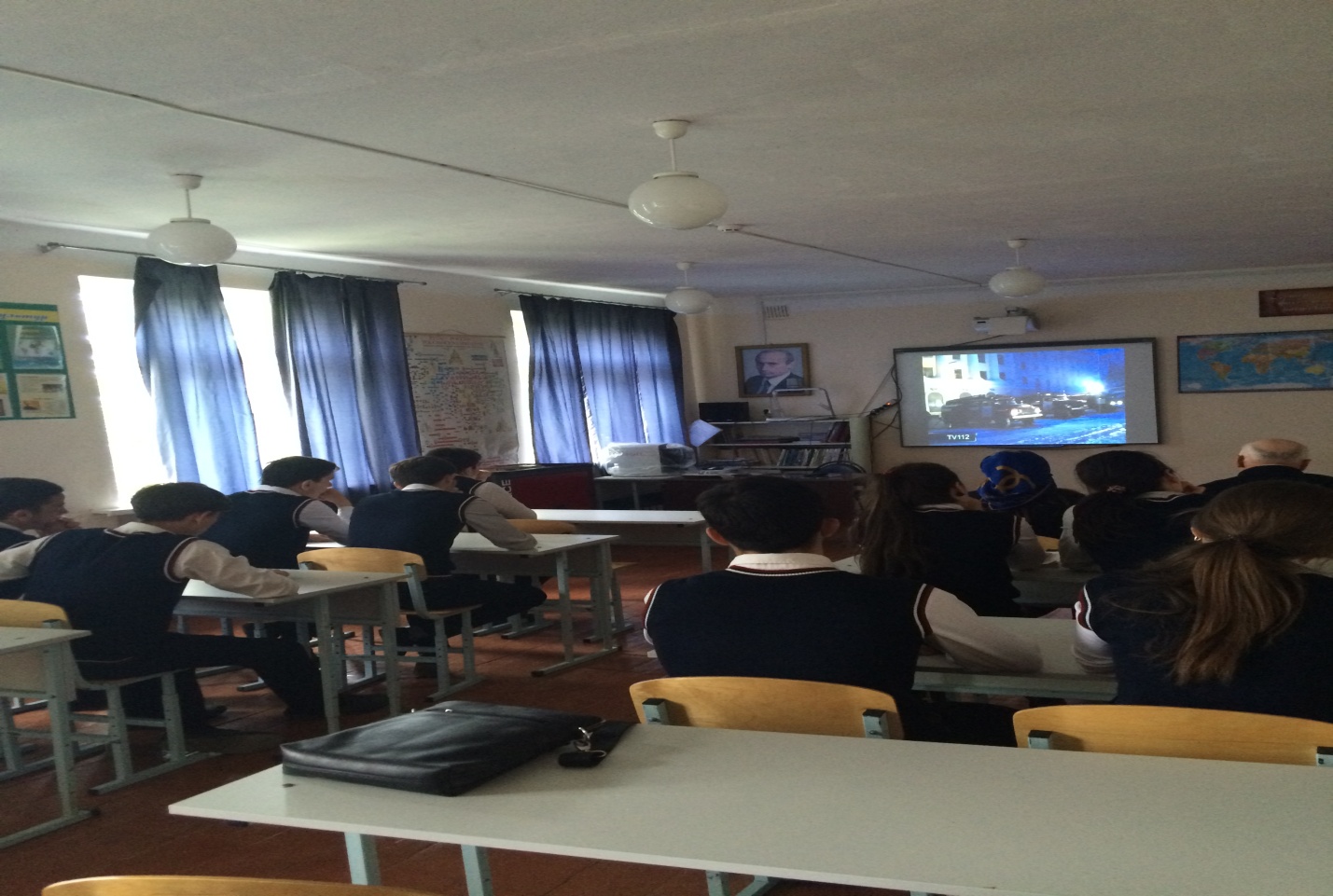 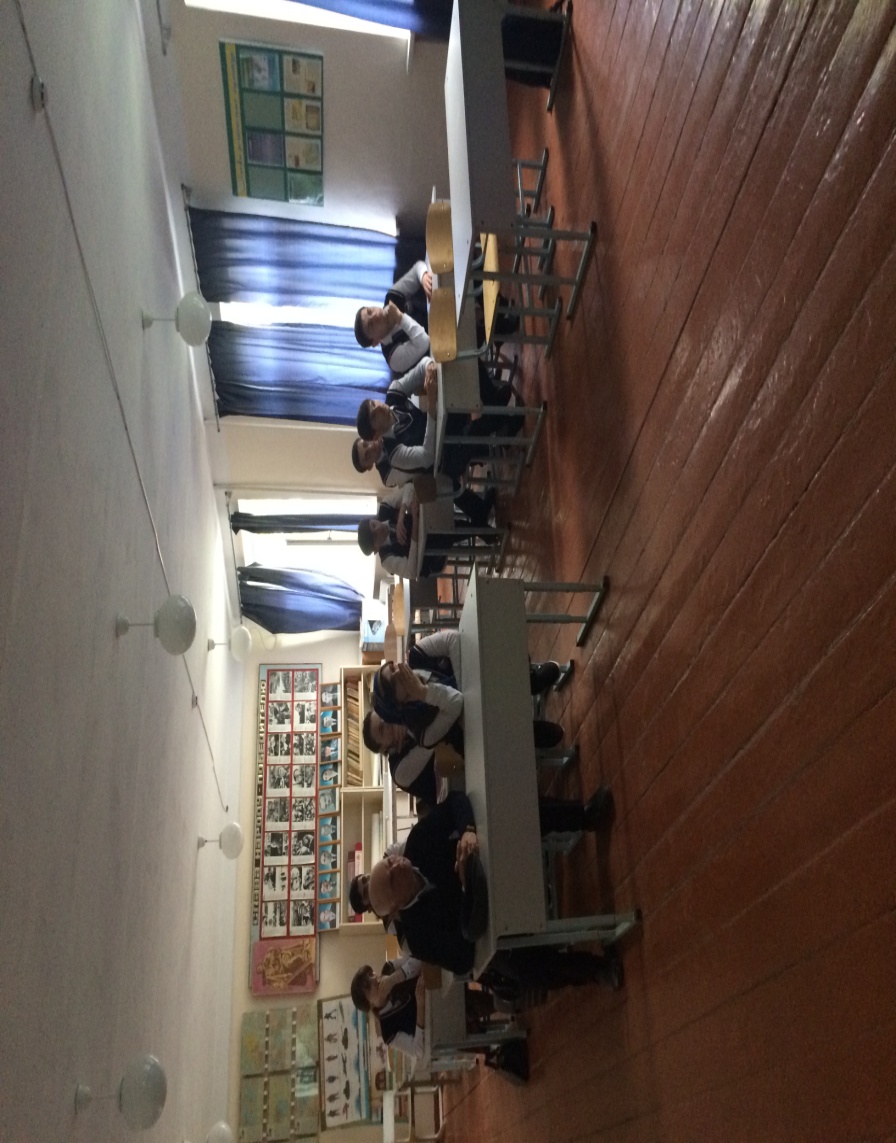 №МероприятиеКласс Кол-во СрокиОтветственные1Открытый урок « Будем готовы действовать в ЧС» 91008.09.2018гРук. ОБЖРук.безопасности2Учебная тренировка по отработке действий персонала и учащихся при ЧС1-1123604.10.2018гРук. ОБЖРук.безопасности3Беседа «  Причины возникновения пожара».8 «а»1413.09.2018гРук. ОБЖРук.безопасности4Просмотр и обсуждение фильма « Пожар в школе»8 «б»1118.09.2018гРук. ОБЖРук.безопасности5Противопожарный инструктаж (На педсовете)3005.09.2018гРук. безопас ности6Создание отряда ДЮП и ЮИД03.09.2018гРук. безопас ности7Радиолинейка 1-1122611.09.2018гЗам. по ВРРук. безопасности8День солидарности в борьбе с терроризмом1-1104.09.2018гЗам. по ВРРук. безопасности Зам. по ВРРук. безопасности9Участие на районном этапе конкурса « Верны ЮИДовской стране»6 «б»619.09.2018гЗам. по ВРРук. безопасности10Классный час «Причина дорожно транспортных проишествий»1-4 10003.09. – 30.09.2018ггЗам. по ВРРук. безопасности11Просмотр документальных фильмов по антитеррористическому воспитанию1-1123603.09. – 30.09.2018ггЗам. по ВРРук. безопасности12Классный час « Мы против терроризма»3 «а»16Кл. рук